Assessment Plan 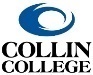 for Workforce and FOS ProgramsProgram/Track Name: 		SPCH: Communication Field of Study (FOS)		Description of Program-Level Learning OutcomesPlease indicate the Program Learning Outcomes for the degree, degree track, or certificate below:Section I: Technical Courses For all technical courses in the program, indicate in the table on the following page whether and/or how the course will support the program learning outcomes. You should include courses outside your discipline area and work collaboratively with those disciplines to determine whether and/or how those course(s) will support the program learning outcomes. Please note that it is understandable if courses from outside the discipline do not assess the program-level learning outcomes and serve only to introduce, practice and/or emphasize the program outcomes. It is also possible that technical courses outside of your discipline may not directly support the specific program-level learning outcomes you have identified. How to complete the program map:For each technical course in your program, please indicate whether any program-level learning outcome is introduced to students (I), practiced by students (P), emphasized for students (E), or formally assessed (A). For example, if course WXYZ 1234 introduces students to one of the program outcomes, then enter “I” for that specific program outcome in the appropriate column. Please note that a course can be “I”, “P”, “E” and/or “A” in any program outcome. The labels in the following table apply SOLELY to the program Page 2 of 6 level learning outcomes defined above. (It is NOT necessary for every course to address a program level learning outcome, and it is NOT necessary that Assessment or program level learning outcomes occur in every course.Program Map ▼I=Introduced      P=Practiced     E=Emphasized     A=Assessed*The Communication FOS does not require course sequencing. All of our courses are Introductory 1,000-level courses and as such contain Introduction, Emphasis, & Practice of unique sub-discipline-specific content. For this mapping, we are treating SPCH 1311 as the “base” course, the one that should be taken first if sequencing were mandatory in the FOS.  Assessment Plan for Program Learning OutcomesReview existing assessment methods and current practices for collecting/gathering student data to identify direct (and possibly indirect methods of assessment). Remember that the data will need to be gathered, analyzed, and used to support the program’s continuous improvement processes.Note: Because courses from other disciplines already have assessment plans in place, they do not have to be included in this assessment plan. Nonetheless, proposers must work collaboratively with these other disciplines to stay current and up-to-date with the assessment plans in these courses. Program-Level Learning  OutcomesProgram-Level Learning  OutcomesProgram Learning Outcome 1:Students completing the Communication FOS will be able to apply communication theories and concepts to a variety of communication interactions.Program Learning Outcome 2:Students completing the Communication FOS will be able to demonstrate the connection between communication and culture, including race, sex, gender, age, etc.Program Learning Outcome 3:Students completing the Communication FOS will be able to analyze group communication. Program CoursesProgram Learning Outcome 1Program Learning Outcome 2Program Learning Outcome 3SPCH 1311I, AI, AI, ASPCH 1315P, AP, AI, P, E, ASPCH 1318I, E, A P, EP, E, A  SPCH 1321P, A I, AP, E, A Program-Level Learning Outcome (e.g. Students will describe the impact of various cultures on American cuisine.)Assessment Measure(s) and Where Implemented in Curriculum – Description of Instrument(s)/ process(es) used to measure results and indication of where the assessment will be collected in curriculum. (e.g. Essay on Cultural influences on American cuisine in CUIS 1300.)Targets- Level of Success Expected(e.g. 80% of students score 2.5 or better on rubric for essay on cultures and cuisine.)PLO #1- Students completing the Communication FOS will be able to apply communication theories and concepts to a variety of communication interactions.A series of embedded exam questions will be placed on exams within two of the FOS courses (SPCH 1311-Introduction to Speech Communication, SPCH 1315-Public Speaking, SPCH 1318-Interpersonal Communication, SPCH 1321-Business and Professional Communication). A total of six questions will be embedded throughout the term including: 3 embedded application exam questions covering the application of the human communication theories.3 embedded application exam questions covering the application of the human communication concepts.75% of students will correctly answer these questions75% of students will correctly answer these questionsPLO #2- Students completing the Communication FOS will be able to demonstrate the connection between communication and culture, including race, sex, gender, age, etc.A series of embedded exam questions will be placed on exams within two of the FOS courses (SPCH 1311-Introduction to Speech Communication, SPCH 1315-Public Speaking, SPCH 1318-Interpersonal Communication, SPCH 1321-Business and Professional Communication).  A total of six questions will be embedded throughout the term including: 3 embedded multiple-choice or matching application exam questions covering how well students demonstrate a recognition of the complexities of cultures (i.e. values, beliefs, history, traditions, etc.), including their own and those of others, in the communication messages developed in the assigned activities.3 embedded multiple-choice or matching application exam questions covering how well students demonstrate an understanding of how knowledge of different cultural perspectives can be employed to communicate effectively. 75% of students will correctly answer these questions75% of students will correctly answer these questionsPLO #3- Students completing the Communication FOS will be able to analyze group communication.A series of embedded exam questions will be placed on exams within two of the FOS courses (SPCH 1311-Introduction to Speech Communication, SPCH 1315-Public Speaking, SPCH 1318-Interpersonal Communication, SPCH 1321-Business and Professional Communication).  A total of six questions will be embedded throughout the term including: 3 embedded multiple-choice or matching application exam questions covering group dynamics.3 embedded multiple-choice or matching application exam questions covering group communication.75% of students will correctly answer these questions75% of students will correctly answer these questions